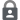 TransgéneroDe Wikipedia, la enciclopedia libreIr a la navegación Ir a la búsqueda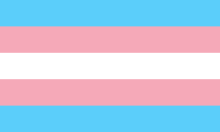 La bandera del orgullo transgéneroLas personas transgénero tienen una identidad de género o expresión de género que difiere del sexo que se les asignó al nacer. [1] [2] [3] Algunas personas transgénero que desean asistencia médica para la transición de un sexo a otro se identifican como transexuales. [4] [5] Transgénero, a menudo abreviado como trans, también es un término general; además de incluir a las personas cuya identidad de género es lo opuesto a su sexo asignado (hombres trans y mujeres trans), también puede incluir a personas que no son binarias o genderqueer. [2] [6] [7] Otras definiciones de transgénero también incluyen a las personas que pertenecen a un tercer género, o bien conceptualizan a las personas transgénero como un tercer género. [8] [9] El término transgénero puede definirse de manera muy amplia para incluir a los travestis. [10] El término transgénero no tiene una definición universalmente aceptada, incluso entre los investigadores. [11]Ser transgénero es distinto de la orientación sexual. [12] Las personas transgénero pueden identificarse como heterosexuales (heterosexuales), homosexuales (gays o lesbianas), bisexuales, asexuales o de otro tipo, o pueden negarse a etiquetar su orientación sexual. Lo opuesto a transgénero es cisgénero, que describe a las personas cuya identidad de género coincide con su sexo asignado. [13] Las estadísticas precisas sobre el número de personas transgénero varían ampliamente,[14] en parte debido a las diferentes definiciones de lo que constituye ser transgénero. [11] Algunos países, como Canadá, recopilan  datos del censo sobre las personas transgénero. [15] La incidencia de personas transgénero generalmente se encuentra en menos del 1 % de la población mundial, con cifras que oscilan entre el <0,1 % y el 0,6 %. [16][17][18]El grado en que las personas se sienten genuinas, auténticas y cómodas dentro de su apariencia externa y aceptan su identidad genuina se ha llamado congruencia transgénero. [19] Muchas personas transgénero experimentan disforia de género y algunas buscan tratamientos médicos como terapia de reemplazo hormonal, cirugía de reasignación de sexo o psicoterapia. [20] No todas las personas transgénero desean estos tratamientos, y algunas no pueden someterse a ellos por razones financieras o médicas. [20][21]Muchas personas transgénero se enfrentan a la discriminación en el lugar de trabajo[22] y en el acceso a alojamientos públicos[23] y atención médica. [24] En muchos lugares, no están legalmente protegidos contra la discriminación. [25]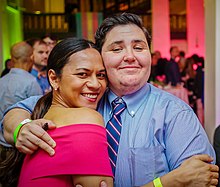 Amigos transgénero en Washington, D.C. [26][27]Contenido1 Terminología1.1 Transgénero1.2 Transexual2 Identidad no binaria3 Identidades y prácticas relacionadas3.1 Travestismo y travestismo3.2 Arrastrar4 Historia5 Orientación sexual6 Comunidad LGBT7 Cuidado de la salud7.1 Salud mental7.2 Atención física7.3 Destransición8 Derecho8.1 Europa8.1.1 Dinamarca8.1.2 Alemania8.2 Canadá8.3 Estados Unidos8.4 India9 Religión10 Feminismo11 Discriminación11.1 Discriminación en el empleo11.2 Soporte12 Estudios científicos sobre la transexualidad13 Cifras de población y prevalencia13.1 Asia13.2 Europa13.2.1 Unión Europea13.2.2 Reino Unido13.3 América del Norte13.3.1 Canadá13.3.2 Estados Unidos13.3.3 Nativos Americanos y Primeras Naciones13.4 América Latina13.5 Culturas antiguas14 Salida del armario15 Representación en los medios de comunicación16 Eventos16.1 Día Internacional de la Visibilidad Transgénero16.2 Semana de Concientización Transgénero16.3 Día de la Memoria Transgénero16.4 Marcha Trans17 Símbolos del Orgullo18 Véase también19 Notas20 Referencias21 Lecturas adicionales22 Enlaces externosTerminologíaAntes de mediados del siglo 20 se utilizaron varios términos dentro y más allá de las ciencias médicas y psicológicas occidentales para identificar a las personas e identidades etiquetadas como transexuales, y más tarde transgénero desde mediados de siglo en adelante. [6] [28] Importado del alemán y, en última instancia, modelado a partir del transexualismo alemán  (acuñado en 1923),[29] el término inglés transexual ha gozado de aceptabilidad internacional, aunque transgénero (1965, por J. Oliven[30]) ha sido cada vez más preferido sobre transexual. TransgéneroEl psiquiatra John F. Oliven de la Universidad de Columbia acuñó el término transgénero en su obra de referencia de 1965 Sexual Hygiene and Pathology,[31] escribiendo que el término que se había utilizado anteriormente, transexualismo, "es engañoso; en realidad, se entiende por 'transgenerismo', porque la sexualidad no es un factor importante en el travestismo primario". [32] [33] El término transgénero fue popularizado con diferentes definiciones por varias personas transgénero, transexuales y travestis, incluida Virginia Prince,[4] quien lo usó en la edición de diciembre de 1969 de Transvestia, una revista nacional para travestis que ella fundó. [34] A mediados de la década de 1970, tanto  las personas transgénero como las trans estaban en uso como términos generales,[nota 1] mientras que transgénero y transgénero se usaban para referirse a las personas que querían vivir entre géneros sin cirugía de reasignación de sexo (SRS). [35] En 1976, transgénero  se abreviaba como TG en los materiales educativos. [36]En 1984, se había desarrollado el concepto de una "comunidad transgénero", en la que transgénero se usaba como un término general. [37] En 1985, Richard Elkins estableció el "Archivo Transgénero" en la Universidad de Ulster. [34] En 1992, la Conferencia Internacional sobre Derecho Transgénero y Política de Empleo definió a transgénero como un término general expansivo que incluía "transexuales, transgénero, travestis" y cualquier persona en transición. [38] El panfleto de  Leslie Feinberg, "Liberación transgénero: un movimiento cuyo tiempo ha llegado", que circuló en 1992, identificó  transgénero como un término para unificar todas las formas de inconformidad de género; de esta manera transgénero se ha convertido en sinónimo de queer. [39] En 1994, la teórica de género Susan Stryker definió transgénero como "todas las identidades o prácticas que cruzan, atraviesan, se mueven entre los límites de sexo / género queer construidos socialmente o queer", incluyendo, pero no limitado a, "transexualidad, travestismo heterosexual, drag gay, butch lesbianismo e identidades no europeas como el berdache nativo americano  o la hijra india. ". [40]Entre mediados de la década de 1990 y principios de la década de 2000, los términos principales utilizados bajo el paraguas transgénero fueron "mujer a hombre" (FtM) para los hombres que hicieron la transición de mujer a hombre, y "hombre a mujer" (MtF) para las mujeres que hicieron la transición de hombre a mujer. Estos términos ahora han sido reemplazados por "hombre trans" y "mujer trans", respectivamente. [41] Este cambio en la preferencia de términos que destacan el sexo biológico ("transexual", "FtM") a términos que destacan la identidad y expresión de género ("transgénero", "mujer trans") refleja un cambio más amplio en la comprensión del sentido de sí mismo de las personas transgénero y el creciente reconocimiento de aquellos que rechazan la reasignación médica como parte de la comunidad transgénero. [41]Transfeminino es un término para cualquier persona, binaria o no binaria, a la que se le asignó un hombre al nacer y tiene una identidad o presentación de género predominantemente femenina;  transmasculino es el término equivalente para alguien a quien se le asignó una mujer al nacer y tiene una identidad o presentación de género predominantemente masculina. [42]Transgénero es un término común en la literatura más antigua; muchos dentro de la comunidad transgénero ahora lo desprecian sobre la base de que transgénero es un adjetivo, no un verbo. [43] Organizaciones como GLAAD y The Guardian también afirman que transgénero nunca debe usarse como sustantivo (por ejemplo, "Max es transgénero" o "Max es un hombre transgénero", no "Max es un transgénero"). [6] [44] Sin embargo, transgénero también se usa como un sustantivo equivalente al tema más amplio de la identidad y la experiencia transgénero. [45]Aunque el término "transgenerismo" alguna vez se consideró aceptable, ha llegado a ser visto como ofensivo, según GLAAD. [46] En 2020, el International Journal of Transgenderism cambió su nombre a International Journal of Transgender Health "para reflejar un cambio hacia un uso más apropiado y aceptable del lenguaje en nuestro campo". [47]Los manuales para profesionales de la salud, las guías de estilo periodístico profesional y los grupos de defensa LGBT aconsejan la adopción por parte de otros del nombre y los pronombres identificados por la persona en cuestión, incluidas las referencias actuales al pasado de la persona transgénero. [48][49]En contraste, las personas cuyo sentido de identidad personal corresponde al sexo y género que se les asignó al nacer, es decir, aquellas que no son transgénero ni no binarias o genderqueer, se llaman cisgénero. [50]TransexualVer también: Transexual, especialmente transexual § TerminologíaInspirado en el término seelischer Transsexualismus de Magnus Hirschfeld de 1923, el término transexual fue introducido en inglés en 1949 por David Oliver Cauldwell[nota 2] y popularizado por Harry Benjamin en 1966, casi al mismo tiempo que  transgénero fue acuñado y comenzó a popularizarse. [4] Desde la década de 1990, transexual se ha utilizado generalmente para referirse al subconjunto de personas transgénero[4] [51] [52] que desean hacer la transición permanente al género con el que se identifican y que buscan asistencia médica (por ejemplo, cirugía de reasignación de sexo) con esto. Las distinciones entre los términos transgénero y transexual se basan comúnmente en distinciones entre género y sexo. [53] [54] Se puede decir que la transexualidad se ocupa más de los aspectos físicos del sexo, mientras que las consideraciones transgénero se ocupan más de la disposición o predisposición psicológica de género, así como de las expectativas sociales relacionadas que pueden acompañar a un determinado rol de género. [55] Muchas personas transgénero rechazan el término transexual. [5] [56] [6] Christine Jorgensen rechazó públicamente a los transexuales en 1979 y en su lugar se identificó en el papel de periódico como transgénero, diciendo: "el género no tiene que ver con las parejas de cama, tiene que ver con la identidad". [57] [58] Algunos se han opuesto al término transexual sobre la base de que describe una condición relacionada con la identidad de género en lugar de la sexualidad. [59][se necesita una mejor fuente][nota 3][verificación fallida] Algunas personas transexuales se oponen a ser incluidas en el  paraguas transgénero. [60][61][62]En su libro de 2007 Imagining Transgender: An Ethnography of a Category, el antropólogo David Valentine afirma que transgénero fue acuñado y utilizado por activistas para incluir a muchas personas que no necesariamente se identifican con el término y afirma que las personas que no se identifican con el término transgénero no deben ser incluidas en el espectro transgénero. [60] Leslie Feinberg también afirma que transgénero no es un autoidentificador (para algunas personas) sino una categoría impuesta por los observadores para comprender a otras personas. [61] De acuerdo con el Programa de Salud Transgénero (THP) en Fenway Health en Boston, no hay definiciones universalmente aceptadas, y la confusión es común porque los términos que eran populares a principios del siglo 21 ahora pueden considerarse ofensivos. El THP recomienda que los médicos pregunten a los clientes qué terminología prefieren y eviten el término transexual a menos que estén seguros de que un cliente se siente cómodo con él. [59][peso indebido?  – discutir]Harry Benjamin inventó un sistema de clasificación para transexuales y travestis, llamado Sex Orientation Scale (SOS), en el que asignó a transexuales y travestis a una de las seis categorías en función de sus razones para el travestismo y la urgencia relativa de su necesidad (si la hubiera) de cirugía de reasignación de sexo. [63] Los puntos de vista contemporáneos sobre la identidad de género y la clasificación difieren notablemente de las opiniones originales de Harry Benjamin. [64] La orientación sexual ya no se considera un criterio para el diagnóstico o la distinción entre transexualidad, travestismo y otras formas de comportamiento y expresión con variantes de género. La escala de Benjamin fue diseñada para su uso con mujeres trans heterosexuales, y las identidades de los hombres trans no se alinean con sus categorías. [65]Identidad no binariaArtículos principales: Género no binario y androginiaAlgunas personas no binarias (o genderqueer) se identifican como transgénero. Estas identidades no son específicamente masculinas o femeninas. Pueden ser agénero, andróginos, bigénero, pangénero o de género fluido,[66] y existen fuera de la cisnormatividad. [67][68] Bigénero y andrógino son categorías superpuestas; los individuos bigénero pueden identificarse como moviéndose entre roles masculinos y femeninos (género fluido) o como masculinos y femeninos simultáneamente (andróginos), y los andróginos pueden identificarse de manera similar como más allá del género o sin género (agénero), entre géneros (intergénero), moviéndose a través de géneros (género fluido) o exhibiendo simultáneamente múltiples géneros (pangénero). [69] Las identidades de género no binarias son independientes de la orientación sexual. [70][71]Identidades y prácticas relacionadasTravestismo y travestismoArtículo principal: TravestismoUn travesti es una persona que se traveste, o se viste con ropa típicamente asociada con el género opuesto al que se le asignó al nacer. [72] [73] El término travesti se usa como sinónimo del término travesti,[74] [75] aunque travesti generalmente se considera el término preferido. [75][76] El término travesti no está definido exactamente en la literatura pertinente. Michael A. Gilbert, profesor del Departamento de Filosofía de la Universidad de York, Toronto, ofrece esta definición: "[Un travesti] es una persona que tiene una aparente identificación de género con un sexo, y que ha sido y ciertamente ha sido designada al nacer como perteneciente a [ese] sexo, pero que usa la ropa del sexo opuesto porque es la del sexo opuesto". [77] Esta definición excluye a las personas "que usan ropa del sexo opuesto por otras razones", como "aquellas imitadoras femeninas que consideran que vestirse está únicamente conectado con su sustento, actores que desempeñan papeles, hombres y mujeres individuales que disfrutan de una mascarada, etc. Estas personas son travestis pero no son travestis". [78] Es posible que las travestis no se identifiquen, quieran serlo o adopten los comportamientos o prácticas del sexo opuesto y, en general, no desean cambiar sus cuerpos médica o quirúrgicamente. La mayoría de los travestis se identifican como heterosexuales. [79]El término travesti y el término anticuado asociado travestismo son conceptualmente diferentes del término fetichismo travesti, ya  que el fetichista travesti se refiere a aquellos que usan intermitentemente ropa del sexo opuesto con fines fetichistas. [80][81] En términos médicos,  el fetichismo travesti se diferencia del travestismo mediante el uso de los códigos separados 302.3[81] en el Manual Diagnóstico y Estadístico de los Trastornos Mentales (DSM) y F65.1[80] en el ICD. ArrastrarVer también: Drag king, Drag queen y Faux queen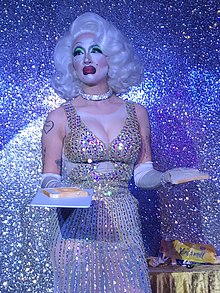 Una  intérprete de drag queenDrag es la ropa y el maquillaje que se usan en ocasiones especiales para actuar o entretenerse, a diferencia de aquellos que son transgénero o que se travisten por otras razones. [82] El rendimiento de arrastre incluye la presentación y el comportamiento generales, además de la ropa y el maquillaje.  El drag puede ser teatral, cómico o grotesco. Las drag queens han sido consideradas caricaturas de mujeres por el feminismo de la segunda ola. Los artistas drag tienen una larga tradición en la cultura LGBT. En general, el término drag queen cubre a los hombres que hacen drag femenino, drag king cubre a las mujeres que hacen drag masculino y faux queen cubre a las mujeres que hacen drag femenino. [83] [84] Sin embargo, hay artistas drag de todos los géneros y sexualidades que actúan por diversas razones. Los artistas drag no son inherentemente transgénero. Algunos artistas drag, travestis y personas de la comunidad gay han adoptado el término derivado pornográficamente tranny para drag queens o personas que participan en travestismo o travestismo; sin embargo, este término es ampliamente considerado un insulto ofensivo  si se aplica a las personas transgénero. HistoriaArtículo principal: Historia transgéneroSe sabe que las personas transgénero han existido desde la antigüedad. Una amplia gama de sociedades tenían roles tradicionales de tercer género, o de otra manera aceptaban a las personas trans de alguna forma. [85] Sin embargo, una historia precisa es difícil porque el concepto moderno de ser transgénero, y el género en general, no se desarrolló hasta mediados de la década de 1900. Por lo tanto, los entendimientos históricos se filtran inherentemente a través de los principios modernos, y se vieron en gran medida a través de una lente médica hasta finales de 1900. [86]El antiguo griego Hipócrates (interpretando la escritura de Heródoto) discute brevemente a las personas transgénero. Describe la "enfermedad de los escitas" (con respecto a los Enaree), que atribuye a la impotencia debido a montar en un caballo sin estribos. La referencia de Hipócrates fue bien discutida por los escritos médicos de los años 1500-1700.  Pierre Petit escribiendo en 1596 vio la "enfermedad escita" como una variación natural, pero en la década de 1700 los escritores la vieron como una enfermedad psiquiátrica "melancólica" o "histérica". A principios de 1800, ser transgénero separado de la idea de Hipócrates de que era ampliamente conocido, pero seguía estando mal documentado. Tanto los individuos de MtF como los de FtM fueron citados en los manicomios europeos de principios de 1800. El relato más completo de la época provino de la vida del Caballero de Éon (1728-1810). A medida que el travestismo se generalizó a fines de 1800, la discusión sobre las personas transgénero aumentó enormemente y los escritores intentaron explicar los orígenes de ser transgénero. Mucho estudio salió de Alemania y se exportó a otras audiencias occidentales. El travestismo fue visto bajo una luz pragmática hasta finales de 1800; anteriormente había servido para un propósito satírico o disfrazador. Pero en la segunda mitad de la década de 1800, el travestismo y ser transgénero se vio como un peligro social creciente. [86]William A. Hammond escribió un relato de 1882 de  chamanes transgénero pueblo (mujerados), comparándolos con la enfermedad escita. Otros escritores de finales de 1700 y 1800 (incluidos los asociados de Hammond en la Asociación Americana de Neurología) habían notado la naturaleza generalizada de las prácticas culturales transgénero entre los pueblos nativos. Las explicaciones variaron, pero los autores generalmente no atribuyeron las prácticas transgénero nativas a causas psiquiátricas, sino que condenaron las prácticas en un sentido religioso y moral. Los grupos nativos proporcionaron mucho estudio sobre el tema, y tal vez la mayoría de todos los estudios hasta después de la Segunda Guerra Mundial. [86]Los estudios críticos comenzaron a surgir a finales de 1800 en Alemania, con las obras de Magnus Hirschfeld. Hirschfeld acuñó el término "travesti" en 1910 a medida que crecía el alcance del estudio transgénero. Su trabajo llevaría a la fundación en 1919 del Institut für Sexualwissenschaft en Berlín. Aunque el legado de Hirscheld es discutido, revolucionó el campo de estudio. El Instituto fue destruido cuando los nazis tomaron el poder en 1933, y su investigación fue infamemente quemada en las quemas de libros nazis de mayo de 1933. [87] Los problemas transgénero pasaron en gran medida fuera del ojo público hasta después de la Segunda Guerra Mundial. Incluso cuando resurgieron, reflejaron un  enfoque de psicología forense, a diferencia del más sexológico que se había empleado en la investigación alemana perdida. [86][88]Orientación sexualArtículo principal: Sexualidad transgéneroEl género, la identidad de género y ser transgénero son conceptos distintos de la orientación sexual. [89] La orientación sexual es el patrón perdurable de atracción de un individuo hacia los demás (ser heterosexual, lesbiana, gay,  bisexual, asexual, etc.), mientras que la identidad de género es el conocimiento innato de una persona de su propio género (ser hombre, mujer, no binario, etc.). [46] Las personas transgénero pueden tener cualquier orientación y, por lo general, usan etiquetas correspondientes a su género, en lugar de sexo asignado al nacer. Por ejemplo, las mujeres trans que se sienten atraídas exclusivamente por otras mujeres comúnmente se identifican como lesbianas, y los hombres trans atraídos exclusivamente por las mujeres se identificarían como heterosexuales. [46] Muchas personas trans describen su orientación sexual como queer, además o en lugar de otros términos. [90][91][92]Durante gran parte del siglo 20, la identidad transgénero se combinó con la homosexualidad y  el travestismo. [93] [94] En la literatura académica anterior,  los sexólogos utilizaron las etiquetas homosexual y transexual heterosexual para categorizar la orientación sexual de las personas transgénero en función de su sexo de nacimiento. [95] Los críticos consideran estos términos "heterosexistas",[96] "arcaicos",[97] y degradantes. [98] La literatura más reciente a menudo utiliza términos como atraído por los hombres (andrófilo), atraído por las mujeres (ginefílico), atraído por ambos (bisexual) o atraído por ninguno (asexual) para describir la orientación sexual de una persona sin referencia a su identidad de género. [99] Los terapeutas están llegando a comprender la necesidad de usar términos con respecto a las identidades y preferencias de género de sus clientes. [100]La Encuesta Transgénero de los Estados Unidos de 2015  informó que de los 27,715 encuestados transgénero y no binarios, el 21% dijo que lo queer mejor describió su orientación sexual, el 18% dijo pansexual, el 16% dijo gay, lesbiana o amante del mismo género, el 15% dijo heterosexual, el 14% dijo bisexual y el 10% dijo asexual. [91] Una encuesta canadiense de 2019 de 2,873 personas trans y no binarias encontró que el 51% describió su orientación sexual como queer, el 13% como asexual, el 28% como bisexual, el 13% como gay, el 15% como lesbiana, el 31% como pansexual, el 8% como heterosexual o heterosexual, el 4% como de dos espíritus y el 9% como inseguro o cuestionador. [92]Comunidad LGBTVer también: LGBT, comunidad LGBT y cultura LGBT § Cultura transgéneroA pesar de la distinción entre orientación sexual y género, a lo largo de la historia la subcultura gay, lesbiana y bisexual fue a menudo el único lugar donde las personas con variantes de género fueron socialmente aceptadas en el rol de género al que sentían que pertenecían; especialmente durante el tiempo en que la transición legal o médica era casi imposible. Esta aceptación ha tenido una historia compleja. Al igual que el mundo en general, la comunidad gay en las sociedades occidentales generalmente no distinguió entre el sexo y la identidad de género hasta la década de 1970, y a menudo percibió a las personas con variantes de género más como homosexuales que se comportaban de una manera de variante de género que como personas con variantes de género por derecho propio. Además, el papel de la comunidad transgénero en la historia de los derechos LGBT a menudo se pasa por alto, como se muestra en Transforming History. [101]Atención sanitariaArtículo principal: Atención médica transgéneroMás información: Transición de géneroSalud mentalLa mayoría de los profesionales de la salud mental recomiendan la terapia para los conflictos internos sobre la identidad de género o la incomodidad en un rol de género asignado, especialmente si uno desea la transición. [102] Las personas que experimentan discordia entre su género y las expectativas de los demás o cuya identidad de género entra en conflicto con su cuerpo pueden beneficiarse al hablar de sus sentimientos en profundidad; sin embargo, la investigación sobre la identidad de género con respecto a la psicología y la comprensión científica del fenómeno y sus problemas relacionados es relativamente nueva. [103] El término incongruencia de género figura en la Clasificación Estadística Internacional de Enfermedades (CIE) de la OMS. En el American Diagnostic and Statistical Manual of Mental Disorders (DSM), el término disforia de género se enumera en el código F64.9. [104]Francia eliminó el trastorno de identidad de género como diagnóstico por decreto en 2010,[105] [106] pero según las organizaciones francesas de derechos trans, más allá del impacto del anuncio en sí, nada cambió. [107] En 2017, el parlamento danés abolió los trastornos de identidad de género F64. El DSM-5 se refiere al tema como disforia de género (GD) al tiempo que refuerza la idea de que ser transgénero no se considera una enfermedad mental. [108]Las personas transgénero pueden cumplir con los criterios para un diagnóstico de disforia de género "solo si [ser transgénero] causa angustia o discapacidad". [109] Esta angustia puede manifestarse como depresión o incapacidad para trabajar y formar relaciones saludables con los demás. Este diagnóstico a menudo se malinterpreta como implicando que todas las personas transgénero sufren de GD, lo que ha confundido a las personas transgénero y a aquellos que buscan criticarlas o afirmarlas. Las personas transgénero que se sienten cómodas con su género y cuyo género no está causando directamente frustración interna o perjudicando su funcionamiento no sufren de GD. Además, la GD no es necesariamente permanente y a menudo se resuelve a través de la terapia o la transición. Sentirse oprimido por las actitudes y comportamientos negativos de otros como personas jurídicas no indica GD. GD no implica una opinión de inmoralidad; el establecimiento psicológico sostiene que las personas con cualquier tipo de problema mental o emocional no deben recibir estigma. La solución para GD es lo que aliviará el sufrimiento y restaurará la funcionalidad; esta solución a menudo, pero no siempre, consiste en someterse a una transición de género. [103]La capacitación clínica carece de la información relevante necesaria para ayudar adecuadamente a los clientes transgénero, lo que resulta en un gran número de profesionales que no están preparados para trabajar lo suficiente con esta población de individuos. [110] Muchos proveedores de atención médica mental saben poco sobre temas transgénero. Aquellos que buscan ayuda de estos profesionales a menudo educan al profesional sin recibir ayuda. [103] Esta solución generalmente es buena para las personas transexuales, pero no es la solución para otras personas transgénero, particularmente las personas no binarias que carecen de una identidad exclusivamente masculina o femenina. En cambio, los terapeutas pueden apoyar a sus clientes en cualquier paso que elijan tomar para la transición o pueden apoyar su decisión de no hacer la transición al tiempo que abordan el sentido de congruencia de sus clientes entre la identidad de género y la apariencia. [19]El reconocimiento de la falta de formación clínica ha aumentado; sin embargo, la investigación sobre los problemas específicos que enfrenta la comunidad transgénero en la salud mental se ha centrado en el diagnóstico y las experiencias de los médicos en lugar de las experiencias de los clientes transgénero. [111] Las personas transgénero no siempre buscaron la terapia debido a las necesidades de salud mental. Antes de la séptima versión de los Estándares de Atención (SOC), un individuo tenía que ser diagnosticado con trastorno de identidad de género para proceder con tratamientos hormonales o cirugía de reasignación sexual. La nueva versión disminuyó el enfoque en el diagnóstico y, en cambio, enfatizó la importancia de la flexibilidad para satisfacer las diversas necesidades de atención médica de las personas transexuales, transgénero y todas las personas no conformes con el género. [112]Las razones para buscar servicios de salud mental varían según el individuo. Una persona transgénero que busca tratamiento no significa necesariamente que su identidad de género sea problemática. La tensión emocional de lidiar con el estigma y experimentar transfobia empuja a muchas personas transgénero a buscar tratamiento para mejorar su calidad de vida, como reflexionó una mujer trans: "Las personas transgénero van a acudir a un terapeuta y la mayoría de sus problemas no tienen nada que ver, específicamente, con ser transgénero. Tiene que ver porque han tenido que esconderse, han tenido que mentir, y han sentido toda esta culpa y vergüenza, ¡desafortunadamente generalmente durante años!" [111] Muchas personas transgénero también buscan tratamiento de salud mental para la depresión y la ansiedad causadas por el estigma asociado a ser transgénero, y algunas personas transgénero han enfatizado la importancia de reconocer su identidad de género con un terapeuta para discutir otros problemas de calidad de vida. [111] Otros lamentan haberse sometido al procedimiento y desean la destransición. [113]Todavía persisten los problemas en torno a la desinformación sobre temas transgénero que perjudican las experiencias de salud mental de las personas transgénero. Un hombre trans que se inscribió como estudiante en un programa de posgrado en psicología destacó las principales preocupaciones con la capacitación clínica moderna: "La mayoría de las personas probablemente estén familiarizadas con el término transgénero, pero tal vez eso sea todo. No creo que haya tenido ningún entrenamiento formal simplemente pasando por programas [clínicos] ... No creo que la mayoría [de los terapeutas] lo sepan. La mayoría de los terapeutas – maestría, nivel de doctorado – han tenido ... una clase de diversidad sobre temas GLBT. Una clase de la enorme capacitación en diversidad. Una clase. Y probablemente se trataba principalmente de un estilo de vida gay". [111] Muchas pólizas de seguro médico no cubren el tratamiento asociado con la transición de género, y muchas personas tienen un seguro insuficiente o no tienen seguro, lo que plantea preocupaciones sobre la capacitación insuficiente que la mayoría de los terapeutas reciben antes de trabajar con clientes transgénero, lo que podría aumentar la presión financiera en los clientes sin proporcionar el tratamiento que necesitan. [111] Muchos médicos que trabajan con clientes transgénero solo reciben capacitación mediocre sobre identidad de género, pero recientemente se ha puesto a disposición de los profesionales de la salud capacitación introductoria sobre la interacción con personas transgénero para ayudar a eliminar barreras y aumentar el nivel de servicio para la población transgénero. [114] En febrero de 2010, Francia se convirtió en el primer país del mundo en eliminar la identidad transgénero de la lista de enfermedades mentales. [115][116]Un estudio de 2014 realizado por el Instituto Williams (un  grupo de expertos de UCLA) encontró que el 41% de las personas transgénero habían intentado suicidarse, siendo la tasa más alta entre las personas que experimentaron discriminación en el acceso a la vivienda o la atención médica, acoso, agresión física o sexual, o rechazo por parte de la familia. [117] Un estudio de seguimiento de 2019 encontró que las personas transgénero que querían y recibían atención médica de afirmación de género tenían tasas sustancialmente más bajas de pensamientos e intentos suicidas. [118]El autismo es más común en personas que son disfóricas de género. No se sabe si existe una base biológica. Esto puede deberse al hecho de que las personas en el espectro autista están menos preocupadas por la desaprobación social y sienten menos miedo o inhibición sobre salir del clóset como trans que otros. [119]Atención físicaExisten procedimientos médicos y quirúrgicos para transexuales y algunas personas transgénero, aunque la mayoría de las categorías de personas transgénero como se describió anteriormente no son conocidas por buscar los siguientes tratamientos. La terapia de reemplazo hormonal para hombres trans induce el crecimiento de la barba y masculiniza la piel, el cabello, la voz y la distribución de grasa.  La terapia de reemplazo hormonal para mujeres trans feminiza la distribución de grasa y los senos.  La depilación láser o electrólisis elimina el exceso de vello para las mujeres trans. Los procedimientos quirúrgicos para mujeres trans feminizan la voz,  la piel, la  cara, la manzana de Adán, los senos, la cintura,  las nalgas y los genitales. Los procedimientos quirúrgicos para hombres trans masculinizan el pecho y  los genitales y extirpan el útero, los ovarios y las trompas de Falopio. Las siglas "GRS" y "SRS" se refieren a la cirugía genital. El término "terapia de reasignación de sexo" (SRT) se utiliza como un término general para los procedimientos físicos necesarios para la transición. El uso del término "cambio de sexo" ha sido criticado por su énfasis en la cirugía, y se prefiere el término "transición". [6][120] La disponibilidad de estos procedimientos depende del grado de disforia de género, la presencia o ausencia de trastorno de identidad de género,[121] y los estándares de atención en la jurisdicción pertinente. Los hombres trans que no se han sometido a una histerectomía y que toman testosterona tienen un mayor riesgo de cáncer de endometrio porque la androstenediona, que está hecha de testosterona en el cuerpo, se puede convertir en estrógeno, y el estrógeno externo es un factor de riesgo para el cáncer de endometrio. [122]DestransiciónArtículo principal: DetransiciónLa destransición se refiere al cese o reversión de una cirugía de reasignación de sexo o transición de género. Los estudios formales de destransición han sido pocos en número,[123] de calidad discutida,[124] y políticamente controvertidos. [125] Las estimaciones de la tasa a la que se produce la destransición varían de menos del 1 % a un máximo del 13 %. [126] Las personas que se someten a una cirugía de reasignación de sexo tienen tasas muy bajas de destransición o arrepentimiento. [127][128][129][130]La Encuesta Transgénero de los Estados Unidos de 2015 recopiló respuestas de 27,715 personas que se identificaron como "transgénero, trans, genderqueer, [o] no binarias". [91] El 13,1 % de los encuestados que habían buscado la afirmación de género dijeron que alguna vez habían destransicionado, incluso temporalmente. La destransición se asoció con el sexo masculino asignado al nacer, la identidad de género no binaria y la orientación bisexual, entre otras cohortes. [129] Solo el 5 % de los destransicionistas informaron que lo hacían porque la transición de género "no era para ellos"; el 82 % citó razones externas, incluida la presión de otros, las dificultades de la transición y la discriminación. [131][132]Ley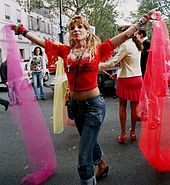 Camille Cabral, activista transgénero francesa en una manifestación por personas transgénero en París, 1 de octubre de 2005Artículo principal: Derechos de las personas transgéneroMás información: Reconocimiento legal del género no binarioExisten procedimientos legales en algunas jurisdicciones que permiten a las personas cambiar su género o nombre legal para reflejar su identidad de género. Los requisitos para estos procedimientos varían desde un diagnóstico formal explícito de transexualismo, hasta un diagnóstico de trastorno de identidad de género, hasta una carta de un médico que atestigua la transición de género del individuo o haber establecido un rol de género diferente. [133] En 1994, la entrada del DSM IV se cambió de "Transexual" a "Trastorno de identidad de género". En muchos lugares, las personas transgénero no están legalmente protegidas contra la discriminación en el lugar de trabajo o en los alojamientos públicos. [25] Un informe publicado en febrero de 2011 encontró que el 90% de las personas transgénero enfrentaban discriminación en el trabajo y estaban desempleadas al doble de la tasa de la población general,[23] y más de la mitad habían sido acosadas o rechazadas cuando intentaban acceder a los servicios públicos. [23] Los miembros de la comunidad transgénero también se enfrentan a altos niveles de discriminación en la atención médica. [134]EuropaUn  video de asesoramiento del gobierno galés sobre crímenes de odio transgénero 36 países de Europa requieren un diagnóstico de salud mental para el reconocimiento legal de género y 20 países requieren esterilización. [135] En abril de 2017, el Tribunal Europeo de Derechos Humanos dictaminó que exigir la esterilización para el reconocimiento legal de género viola los derechos humanos. [136]DinamarcaDesde 2014 ha sido posible que los adultos sin el requisito de una evaluación psiquiátrica, tratamiento médico o quirúrgico, divorcio o castración, después de un "período de reflexión" de seis meses, cambien su número de seguro social y cambien legalmente de género. [137][138]AlemaniaArtículo principal: Derechos de las personas transgénero en AlemaniaEn noviembre de 2017, el Tribunal Constitucional Federal dictaminó que la ley del estado civil debe permitir una tercera opción de género. [139] Por lo tanto, reconocer oficialmente el "tercer sexo", lo que significa que los certificados de nacimiento no tendrán entradas de género en blanco para las personas intersexuales. El fallo se produjo después de que una persona intersexual, que no es ni hombre ni mujer según el análisis cromosómico, presentara un desafío legal después de intentar cambiar su sexo registrado a "inter" o buzos. [140]CanadáArtículo principal: Derechos de las personas transgénero en CanadáLa jurisdicción sobre la clasificación legal del sexo en Canadá se asigna a las provincias y territorios. Esto incluye el cambio legal de la clasificación de género. El 19 de junio de 2017, el proyecto de ley C-16, después de haber pasado el proceso legislativo en la Cámara de los Comunes de Canadá y el Senado de Canadá, se convirtió en ley al recibir el asentimiento real, que lo puso en vigor de inmediato. [141] [142] [143] La ley actualizó la Ley de Derechos Humanos de Canadá y el Código Penal para incluir la "identidad de género y la expresión de género" como motivos protegidos contra la discriminación, las publicaciones de odio y la promoción del genocidio. El proyecto de ley también agregó "identidad y expresión de género" a la lista de factores agravantes en la sentencia, cuando el acusado comete un delito penal contra un individuo debido a esas características personales. Leyes transgénero similares también existen en todas las provincias y territorios. [144]Estados UnidosArtículo principal: Derechos de las personas transgénero en los Estados UnidosEn los Estados Unidos, las personas transgénero están protegidas contra la discriminación laboral por el Título VII de la Ley de Derechos Civiles de 1964. Las excepciones se aplican a ciertos tipos de empleadores, por ejemplo, empleadores con menos de 15 empleados y organizaciones religiosas. [145] En 2020, la Corte Suprema de los Estados Unidos afirmó que el Título VII prohíbe la discriminación contra las personas transgénero en el caso R.G. & G.R. Harris Funeral Homes Inc. v. Equal Employment Opportunity Commission. [146]Nicole Maines, una chica trans, llevó un caso a la corte suprema de Maine en junio de 2013. Argumentó que que el hecho de que se le negara el acceso al baño de mujeres de su escuela secundaria era una violación de la Ley de Derechos Humanos de Maine; un juez estatal no está de acuerdo con ella,[147] pero Maines ganó su demanda contra el distrito escolar de Orono en enero de 2014 ante la Corte Suprema Judicial de Maine. [148] El 14 de mayo de 2016, el Departamento de Educación y el Departamento de Justicia de los Estados Unidos  emitieron una guía que ordena a las escuelas públicas que permitan a los estudiantes transgénero usar baños que coincidan con sus identidades de género. [149]El 30 de junio de 2016, el Departamento de Defensa de los Estados Unidos eliminó la prohibición que prohibía a las personas transgénero servir abiertamente en el ejército de los Estados Unidos. [150] El 27 de julio de 2017, el presidente Donald Trump tuiteó que a los estadounidenses transgénero no se les permitiría servir "en ninguna capacidad" en las Fuerzas Armadas de los Estados Unidos. [151] Más tarde ese día, el presidente del Estado Mayor Conjunto, Joseph Dunford, anunció: "No habrá modificaciones a la política actual hasta que la dirección del presidente haya sido recibida por el Secretario de Defensa y el secretario haya emitido una guía de implementación". [152] Joe Biden más tarde revirtió la política de Trump cuando se convirtió en presidente en 2021. [153][154]IndiaArtículo principal: Derechos LGBT en la India § Derechos transgénero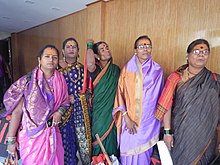 Jogappa es una comunidad transgénero en Karnataka y Andhra Pradesh. Son cantantes y bailarines folclóricos tradicionales.En abril de 2014, la Corte Suprema de la India declaró que las personas transgénero eran un "tercer género" en la ley india. [155] [156] [157] La comunidad transgénero en la India (formada por Hijras y otros) tiene una larga historia en la India y en la mitología hindú. [158] [159] El juez KS Radhakrishnan señaló en su decisión que, "Rara vez, nuestra sociedad se da cuenta o se preocupa por darse cuenta del trauma, la agonía y el dolor que sufren los miembros de la comunidad transgénero, ni aprecia los sentimientos innatos de los miembros de la comunidad transgénero, especialmente de aquellos cuya mente y cuerpo repudian su sexo biológico", y agregó: El no reconocimiento de la identidad de las personas hijras/transgénero les niega la misma protección de la ley, lo que las deja extremadamente vulnerables al acoso, la violencia y la agresión sexual en los espacios públicos, en el hogar y en la cárcel, también por parte de la policía. La agresión sexual, incluidos el abuso sexual, la violación, el sexo anal y oral forzado, la violación en grupo y el desnudamiento, se está cometiendo con impunidad y existen estadísticas y materiales confiables para apoyar tales actividades. Además, el no reconocimiento de la identidad de las personas hijras/transgénero hace que se enfrenten a una discriminación extrema en todas las esferas de la sociedad, especialmente en el campo del empleo, la educación, la atención médica, etc.[160]Los hijras enfrentan discriminación estructural, incluyendo no poder obtener licencias de conducir y tener prohibido acceder a diversos beneficios sociales. También es común que sean desterrados de las comunidades. [161]ReligiónArtículo principal: Personas transgénero y religiónLa Iglesia Católica Romana ha estado involucrada en el alcance a la comunidad LGBT durante varios años y continúa haciéndolo a través de centros de alcance urbano franciscanos, por ejemplo, el alcance de Open Hearts en Hartford, Connecticut. [162] El Vaticano, sin embargo, sostiene que las personas transgénero no pueden convertirse en padrinos y compara la transición con la autolesión. [163]La Iglesia de Inglaterra aprobó una moción en el Sínodo General de 2017, que garantizaría que las iglesias anglicanas aceptaran a las personas transgénero, incluso sugiriendo en su sitio web que las personas transgénero podrían recibir una Biblia con su nuevo nombre inscrito para apoyarlas. [164]FeminismoArtículos principales: Puntos de vista feministas sobre temas transgénero y transfeminismoLos puntos de vista feministas sobre las mujeres transgénero han cambiado con el tiempo, pero generalmente se han vuelto más inclusivos. El feminismo de la segunda ola vio numerosos enfrentamientos contra las mujeres transgénero, ya que no eran vistas como mujeres "verdaderas" y como invasoras de espacios solo para mujeres. [165] [166] Aunque el feminismo de la segunda ola defendió la distinción de sexo y género, algunas feministas creían que había un conflicto entre la identidad transgénero y la causa feminista; por ejemplo, creían que la transición de hombre a mujer abandonaba o devaluaba la identidad femenina y que las personas transgénero adoptaban los roles y estereotipos de género tradicionales. [167] Con la aparición del feminismo de la tercera ola (alrededor de 1990), las opiniones habían cambiado a ser más inclusivas de las identidades trans y gay. [168] [169] El feminismo de la cuarta ola (a partir de 2012) ha sido ampliamente trans-inclusivo, pero los grupos e ideas trans-excluyentes permanecen como una minoría, aunque es especialmente prominente en el Reino Unido. [170] [168] [171] Las feministas que no aceptan que las mujeres trans son mujeres han sido etiquetadas como "feministas radicales transexclusivas" (TERF) o feministas críticas de género. [172][173]DiscriminaciónVer también: TransfobiaDiscriminación en el empleoLas personas transgénero experimentan tasas significativas de discriminación en el empleo. Aproximadamente el 90% de las personas trans se han encontrado con alguna forma de acoso o maltrato en su lugar de trabajo. Además, el 47% ha experimentado algún tipo de resultado laboral adverso debido a ser transgénero; de esta cifra, el 44% fue pasado por alto para un trabajo, al 23% se le negó un ascenso y al 26% fue despedido por ser transgénero. [174]ApoyoLos estudios en varias culturas han encontrado que las mujeres cisgénero son más propensas a aceptar a las personas trans que los hombres cisgénero. [175][176][177][178]Estudios científicos de la transexualidadUn estudio de 1996 de suecos estimó una proporción de 1.4: 1 mujeres trans a hombres trans para aquellos que solicitaron cirugía de reasignación de sexo y una proporción de 1: 1 para aquellos que procedieron. [179][se necesita una fuente no primaria] Un estudio en 2020 señaló que, desde 1990, de aquellos que buscan terapia hormonal sexual para la disforia de género ha habido un aumento constante en el porcentaje de hombres trans, de modo que ahora igualan el número de mujeres trans que buscan este tratamiento. [180]Este es un extracto de Causas de la incongruencia de género § factores. [editar]Los estudios de gemelos sugieren que hay causas genéticas probables de la transexualidad, aunque los genes precisos involucrados no se entienden completamente. [181][182] Un estudio publicado en el International Journal of Transgender Health encontró que el 20 % de los pares de gemelos idénticos en los que al menos un gemelo era trans eran trans, en comparación con solo el 2,6 % de los gemelos no idénticos que se criaron en la misma familia al mismo tiempo. [182]Ray Blanchard creó una taxonomía de transexualismo de hombre a mujer que propone dos etiologías distintas para individuos andrófilos y ginefílicos; esta taxonomía se ha vuelto controvertida, apoyada por J. Michael Bailey, Anne Lawrence, James Cantor y otros, pero opuesta por Charles Allen Moser, Julia Serano y la Asociación Profesional Mundial para la Salud Transgénero. .Un estudio observacional reveló que las personas transgénero que recibían terapia hormonal del Centro Médico de la Universidad de Ámsterdam en los Países Bajos tenían tasas de mortalidad más altas que la población general, y que esto no disminuyó durante la duración del estudio (1972 a 2018). Otros estudios también han encontrado un aumento de la mortalidad en las personas transgénero. [183]Cifras de población y prevalenciaVer también: Transexual § PrevalenciaSe sabe poco sobre la prevalencia de personas transgénero en la población general y las estimaciones de prevalencia reportadas se ven muy afectadas por las definiciones variables de transgénero. [184] Según una revisión sistemática reciente, se estima que 9,2 de cada 100 000 personas han recibido o solicitado cirugía de afirmación de género o terapia hormonal transgénero; 6,8 de cada 100 000 personas han recibido un diagnóstico específico de transgénero; y 355 de cada 100 000 personas se autoidentifican como transgénero. [184] Estos hallazgos subrayan el valor de usar terminología consistente relacionada con el estudio de la experiencia de las personas transgénero, ya que los estudios que exploran la terapia de afirmación de género quirúrgica u hormonal pueden o no estar conectados con otros que siguen un diagnóstico de "transexualismo", "trastorno de identidad de género" o "disforia de género", ninguno de los cuales puede relacionarse con aquellos que evalúan la identidad autoinformada. [184] Todavía no existe terminología común entre los estudios, por lo que los números de población pueden ser inconsistentes, dependiendo de cómo se cuenten. AsiaEn Tailandia y Laos,[185] el término kathoey se usa para referirse a las personas transgénero de hombre a mujer[186] y  a los hombres homosexuales afeminados. [187] Las personas transgénero también se han documentado en Irán,[188] Japón,[189] Nepal,[190] Indonesia,[191] Vietnam,[192] Corea del Sur,[193] Jordania,[194] Singapur,[195] y los chinos en general. región, incluyendo Hong Kong,[196] [197] Taiwán,[198] y la República Popular China. [199][200]Las culturas del subcontinente indio incluyen un tercer género, conocido como hijra en hindi. En la India, la Corte Suprema el  15 de abril de 2014 reconoció un tercer género que no es ni masculino ni femenino, declarando que "el reconocimiento de los transgéneros como un tercer género no es un problema social o médico, sino un problema de derechos humanos". [201] En 1998, Shabnam Mausi se convirtió en la primera persona transgénero en ser elegida en la India, en el estado central indio de Madhya Pradesh. [202]EuropaUnión EuropeaSegún Amnistía Internacional, 1,5 millones de personas transgénero viven en la Unión Europea, lo que representa el 0,3% de la población. [203]Reino UnidoUna encuesta de 2011 realizada por la Comisión de Igualdad y Derechos Humanos en el Reino Unido encontró que de 10.026 encuestados, el 1,4% se clasificaría en un grupo minoritario de género. La encuesta también mostró que el 1% había pasado por cualquier parte de un proceso de reasignación de género (incluidos pensamientos o acciones). [204]América del NorteCanadáEl censo canadiense de 2021 publicado por Statistics Canada encontró que 59,460 canadienses (0.19% de la población) se identificaron como transgénero. [205]Según la Encuesta de Seguridad en Espacios Públicos y Privados realizada por Statistics Canada en 2018, el 0.24% de la población canadiense se identificó como hombres, mujeres o individuos transgénero no binarios. [206]Estados UnidosLa Administración del Seguro Social, desde 1936, ha rastreado el sexo de los ciudadanos. [207] Usando esta información, junto con los datos del Censo, Benjamin Cerf Harris rastreó la prevalencia de ciudadanos que cambian a nombres asociados con el sexo opuesto o que cambian el marcador de sexo. Harris descubrió que tales cambios habían ocurrido ya en 1936. Estimó que 89,667 individuos incluidos en el Censo de 2010 habían cambiado a un nombre de género opuesto, 21,833 de los cuales también habían cambiado de marcador de sexo. [207] La prevalencia en los Estados varió, de 1,4 a 10,6 por 100.000. [207] Si bien la mayoría de las personas cambiaron legalmente tanto el nombre como el sexo, aproximadamente una cuarta parte de las personas cambiaron de nombre y luego cinco años después cambiaron de sexo. [207] Una estimación anterior en 1968, por Ira B. Pauly, estimó que alrededor de 2,500 personas transexuales vivían en los Estados Unidos, con cuatro veces más mujeres trans que hombres trans. [208]Un esfuerzo para cuantificar la población en 2011 dio una "estimación aproximada" de que el 0,3% de los adultos en los Estados Unidos son transgénero. [209] [210] Estudios más recientes publicados en 2016 estiman que la proporción de estadounidenses que se identifican como transgénero es de 0.5 a 0.6%. Esto pondría el número total de estadounidenses transgénero en aproximadamente 1.4 millones de adultos (a partir de 2016). [211][212][213][214]Una encuesta realizada por el Pew Research Center en 2017 encontró que la sociedad estadounidense está dividida sobre "si es posible que alguien sea de un género diferente del sexo que se le asignó al nacer". [215] Afirma: "En general, aproximadamente la mitad de los estadounidenses (54%) dicen que si alguien es un hombre o una mujer está determinado por el sexo que se le asignó al nacer, mientras que el 44% dice que alguien puede ser un hombre o una mujer, incluso si eso es diferente del sexo que se le asignó al nacer". [215]Nativos Americanos y Primeras NacionesEn lo que hoy son los Estados Unidos y Canadá, algunas culturas nativas americanas y  de las Primeras Naciones tradicionalmente reconocen la existencia de más de dos géneros,[216] como el lhamana zuni con cuerpo masculino,[217] el guiño con  cuerpo masculino Lakota,[218] y el alyhaa Mohave con cuerpo masculino  y hwamee con cuerpo femenino. [219] Estas personas tradicionales, junto con las de otras  culturas indígenas de América del Norte, a veces forman parte de la comunidad contemporánea panindia de dos espíritus. [218] Históricamente, en la mayoría de las culturas que tienen roles de género alternativos, si el cónyuge de una tercera persona de género no es variante de género, generalmente no han sido considerados como de otro género, simplemente por estar en una relación del mismo sexo. [219] En México, la  cultura zapoteca incluye un tercer género en la forma del Muxe. [220] Mahu es un tercer género tradicional en Hawái y Tahití. Los Mahu son valorados como maestros, cuidadores de la cultura y curanderos, como Kapaemahu. Diné (Navajo) tiene Nádleehi. [85]LatinoaméricaEn las culturas latinoamericanas, un travesti es un individuo al que se le ha asignado un hombre al nacer y que tiene una identidad de género femenina, transfeminina o "femenina". Los travestis generalmente se someten a tratamiento hormonal, usan la expresión de género femenino, incluidos nuevos nombres y pronombres de los masculinos que se les dieron cuando se les asignó un sexo, y pueden usar implantes mamarios, pero no se ofrecen o no desean la cirugía de reasignación de sexo. Travesti podría considerarse como un género en sí mismo (un "tercer género"), una mezcla entre hombre y mujer ("intergénero/andróginos"), o la presencia de identidades masculinas y femeninas en una sola persona ("bigénero"). Se enmarcan como algo completamente separado de las mujeres transgénero, que poseen la misma identidad de género de las personas asignadas a la mujer al nacer. [221]Otras identidades transgénero son cada vez más conocidas, como resultado del contacto con otras culturas del mundo occidental. [222] Estas identidades más nuevas, a veces conocidas bajo el uso general del término "genderqueer",[222] junto con el  término travesti más antiguo  , se conocen como no binarias y van junto con las identidades transgénero binarias (aquellas tradicionalmente diagnosticadas bajo la ahora obsoleta etiqueta de "transexualismo") bajo el paraguas único de transgénero transgénero. , pero se distinguen de los travestis y drag queens y reyes, que se consideran expresiones de género no conformes en lugar de identidades de género transgénero cuando se hace una distinción. [223]Desviándose de los estándares sociales para el comportamiento sexual, la orientación / identidad sexual, la identidad de género y la expresión de género tienen un solo término general que se conoce como sexodiverso o sexodiversa tanto en español como en portugués, con su traducción más aproximada al inglés que es "queer". [cita requerida]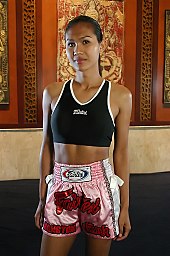 Nong Tum, una Kathoey reconocida internacionalmente por su interpretación en la película Beautiful BoxerCulturas antiguasEntre los antiguos acadios de Oriente Medio  , un salzikrum era una persona que parecía biológicamente femenina pero tenía rasgos masculinos distintos.  Salzikrum es una palabra compuesta que significa hija masculina.  Según el Código de Hammurabi, los salzikrūm tenían derechos de herencia como los de las sacerdotisas; heredaron de sus padres, a diferencia de las hijas normales. El  padre de un salzikrum también podría estipular que ella herede una cierta cantidad. [224] En  la Antigua Roma, los Gallae fueron castrados[225] seguidores de la  diosa frigia Cibeles y pueden ser considerados como transgénero en los términos actuales. [226][227]A principios de Medina, las personas islámicas de hombre a mujer variante de  género [228] fueron reconocidas [229] en la forma del Mukhannathun. Además, en  las tradiciones Fa'asamoa, la cultura samoana permite un papel específico para las personas transgénero masculinas a femeninas como Fa'afafine. Saliendo del clósetArtículo principal: Saliendo del clósetVer también: Día Nacional de salida del armarioLas personas transgénero varían mucho en la elección de cuándo, si y cómo revelar su estado transgénero a familiares, amigos cercanos y otros. La prevalencia de la discriminación[230] y la violencia (las personas transgénero tienen un 28% más de probabilidades de ser víctimas de violencia)[231] contra las personas transgénero puede hacer que salir del clóset sea una decisión arriesgada. El miedo al comportamiento de represalia, como ser retirado del hogar de los padres mientras es menor de edad, es una causa para que las personas transgénero no salgan del clóset con sus familias hasta que hayan alcanzado la edad adulta. [232] La confusión de los padres y la falta de aceptación de un niño transgénero pueden hacer que los padres traten una identidad de género recién revelada como una "fase" o que hagan esfuerzos para cambiar a sus hijos a la "normalidad" mediante la utilización de servicios de salud mental para alterar la identidad de género del niño. [233][234]Internet puede desempeñar un papel importante en el proceso de salida del armario para las personas transgénero. Algunos salen primero en una identidad en línea, brindando la oportunidad de pasar por experiencias de manera virtual y segura antes de arriesgarse a sanciones sociales en el mundo real. [235]Representación mediáticaArtículo principal: Representaciones mediáticas de personas transgénero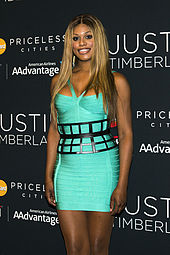 La actriz Laverne Cox, que es trans, en julio de 2014A medida que más personas transgénero están representadas e incluidas en el ámbito de la cultura de masas, el estigma asociado con ser transgénero puede influir en las decisiones, ideas y pensamientos basados en él. La representación de los medios de comunicación, la industria cultural y la marginación social insinúan los estándares de la cultura popular y la aplicabilidad y el significado de la cultura de masas también. Estos términos juegan un papel importante en la formación de nociones para aquellos que tienen poco reconocimiento o conocimiento de las personas transgénero. Las representaciones de los medios de comunicación representan solo un espectro minúsculo del grupo transgénero,[236] que esencialmente transmite que las que se muestran son las únicas interpretaciones e ideas que la sociedad tiene de ellos. Sin embargo, en 2014, Estados Unidos alcanzó un "punto de inflexión transgénero", según Time. [237] [238] En este momento, la visibilidad mediática de las personas transgénero alcanzó un nivel más alto que el visto anteriormente. Desde entonces, el número de representaciones transgénero en las plataformas de televisión se ha mantenido elevado. [239] La investigación ha encontrado que ver múltiples personajes e historias de televisión transgénero mejora las actitudes de los espectadores hacia las personas transgénero y las políticas relacionadas. [240]EventosDía Internacional de la Visibilidad TransgéneroArtículo principal: Día Internacional de la Visibilidad TransgéneroEl Día Internacional de la Visibilidad Transgénero es un día festivo anual que ocurre el 31 de marzo[241] [242] dedicado a celebrar a las personas transgénero y crear conciencia sobre la discriminación que enfrentan las personas transgénero en todo el mundo. La fiesta fue fundada por la activista transgénero con sede en Michigan[243] Rachel Crandall en 2009. [244]Semana de Concientización TransgéneroArtículo principal: Semana de Concientización TransgéneroLa Semana de Concientización Transgénero es una celebración de una semana antes del Día de Conmemoración Transgénero. El propósito de la Semana de Concientización Transgénero es educar sobre las personas transgénero y de género no conforme y los problemas asociados con su transición o identidad. [245]Día de la Memoria TransgéneroArtículo principal: Día de la Memoria TransgéneroEl Día del Recuerdo Transgénero (TDOR) se celebra cada año el 20 de noviembre en honor a Rita Hester, quien fue asesinada el 28 de noviembre de 1998 en un crimen de odio contra las personas transgénero. TDOR sirve para una serie de propósitos: conmemora a todos aquellos que han sido víctimas de crímenes de odio y prejuicios,crea conciencia sobre los crímenes de odio hacia la comunidad transgénero,y honra a los muertos y a sus familiares[246]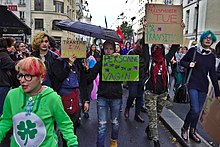 Marcha Trans "Existrans" 2017Marcha TransArtículo principal: Trans MarchLas marchas, protestas o reuniones anuales tienen lugar en todo el mundo para temas transgénero, a menudo teniendo lugar durante la época de los desfiles locales del Orgullo para las personas LGBT. Estos eventos son frecuentemente organizados por comunidades trans para construir comunidad, abordar las luchas por los derechos humanos y crear visibilidad. [247][248][249][250]Símbolos del orgulloArtículo principal: Símbolos LGBT § TransgéneroVer también: Banderas transgénero y asociaciones de género de rosa y azulUn símbolo común para la comunidad transgénero es la Bandera del Orgullo Transgénero, que fue diseñada por la mujer transgénero estadounidense Monica Helms en 1999, y se mostró por primera vez en un desfile del orgullo en Phoenix, Arizona, en 2000. La bandera consta de cinco franjas horizontales: azul claro, rosa, blanco, rosa y azul claro. Helms describe el significado de la bandera de la siguiente manera: El azul claro es el color tradicional para los bebés varones, el rosa es para las niñas, y el blanco en el medio es para "aquellos que están en transición, aquellos que sienten que tienen un género neutro o ningún género", y aquellos que son intersexuales. El patrón es tal que "no importa en qué dirección lo vueles, siempre será correcto. Esto simboliza que tratamos de encontrar la corrección en nuestras propias vidas". [251]Otros símbolos transgénero incluyen la mariposa (que simboliza la transformación o metamorfosis),[252] y un símbolo yin y yang rosa / azul  claro. [253] Se  han utilizado varios símbolos de género para representar a las personas transgénero, incluyendo ⚥ y ⚧ . [254][255]Parte de una serie sobre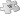 Esta sección necesita expansión. Puede ayudar agregándolo.  (Julio 2022)Esta sección necesita expansión. Puede ayudar agregándolo.  (Septiembre 2021)Esta sección necesita expansión. Puede ayudar agregándolo.  (Junio 2022)